Вкусные дары осени. Овощи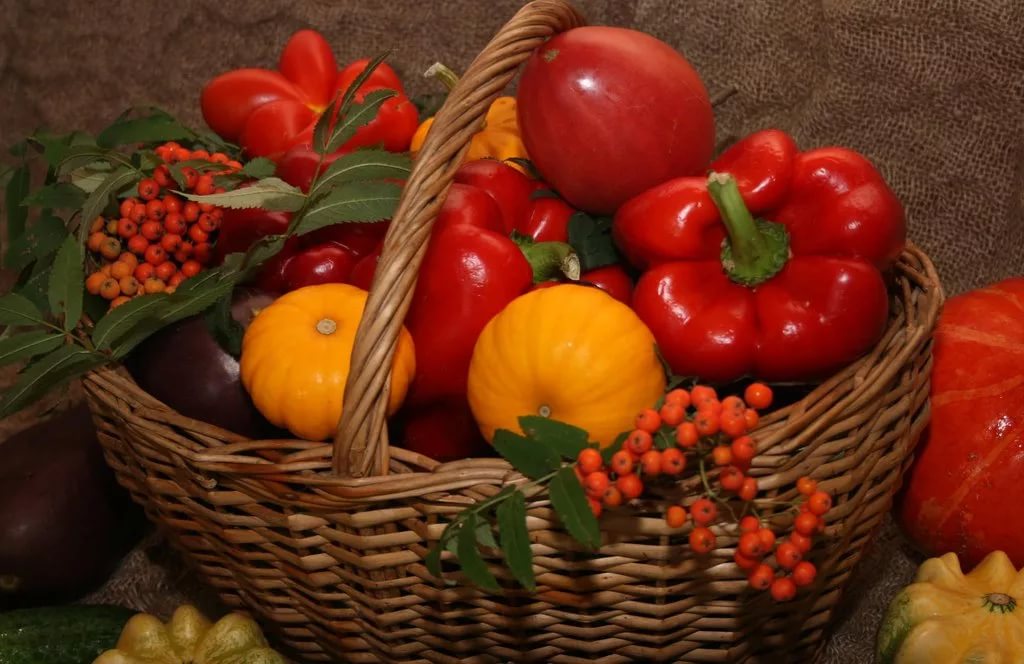 Родителям рекомендуется: рассмотреть дома с ребенком натуральные овощи: картофель, огурец, морковь, капусту, свеклу, тыкву, горох, лук, перец и т.д.; уточнить, что все это можно назвать одним словом «овощи»; обратить внимание на следующие признаки овощей: цвет, форму, вкус; совместно с ребенком приготовить любое блюдо из овощей.Упражнение «Составь предложение» (дети должны закончить предложения)Помидор круглый, а морковка …Огурец зеленый, а свекла …Лук горький, а морковка …Кабачок большой, а чеснок … .Упражнение «Посчитай 1-3-5»  со словами: огурец, помидор, перец, лук, чеснок, кабачок, тыква и т.д.Например, один огурец, два огурца, пять огурцов.Упражнение «Вершки-корешки»Перечислить овощи, у которых мы едим то, что растет над землей – «вершки» и овощи, у которых мы едим то, что под землей – «корешки».Упражнение «Подбери признак»Огурец (какой?) - …Помидор … , морковь …, лук …, чеснок …, перец …  и т.д.